To enter Recovery mode:Use an Ethernet cable to connect the gateway to your computer. (Recovery mode is
not supported on USBnet.)Press “Reset” button over 20s. (Release the button when the Power LED flashes amber.)Launch your browser and enter the IP address and port number
http://192.168.13.31:9191., you will enter to Recovery mode as below: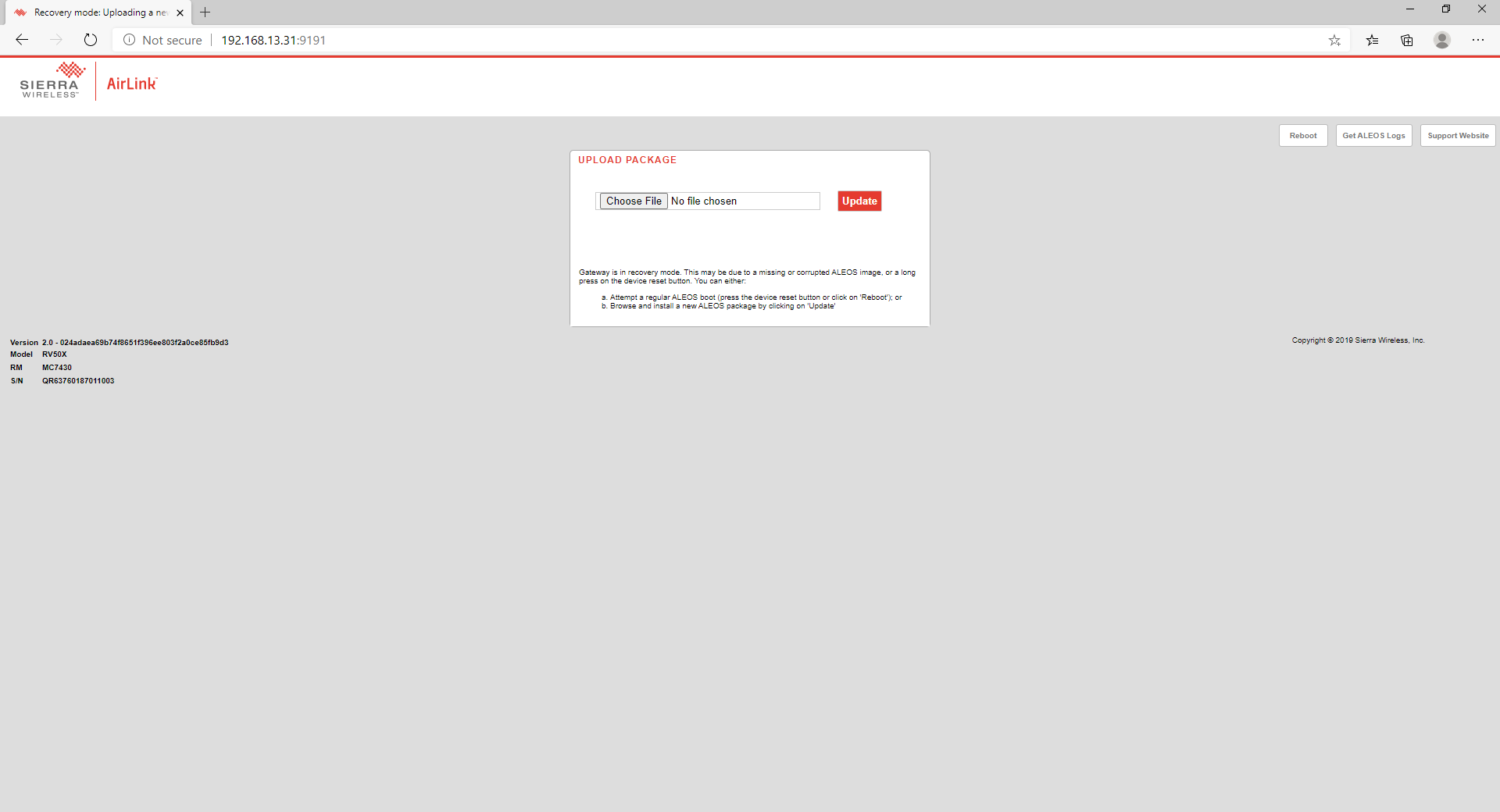 Choose Aleos firmware -> press Update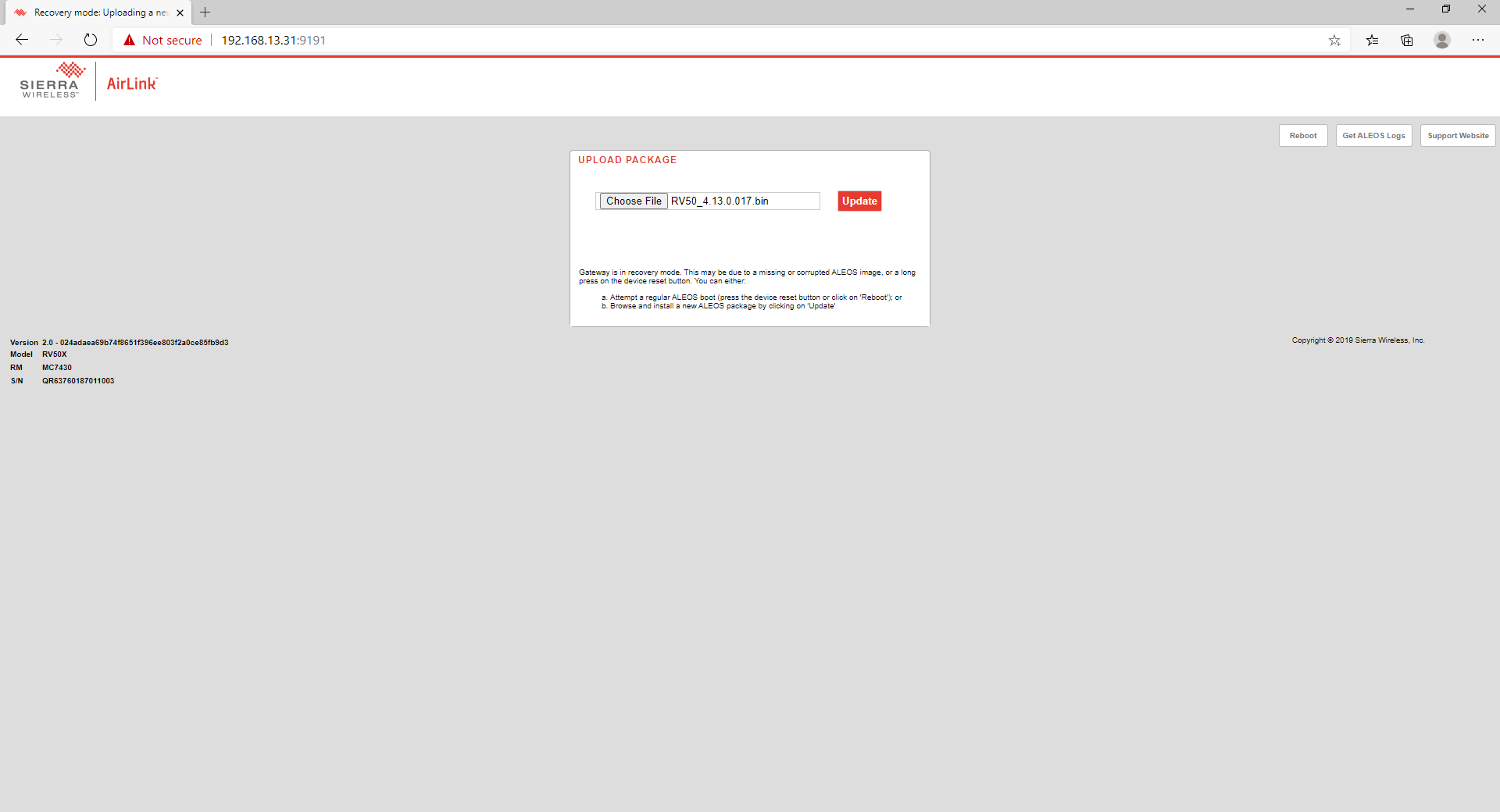 Wait for firmware installing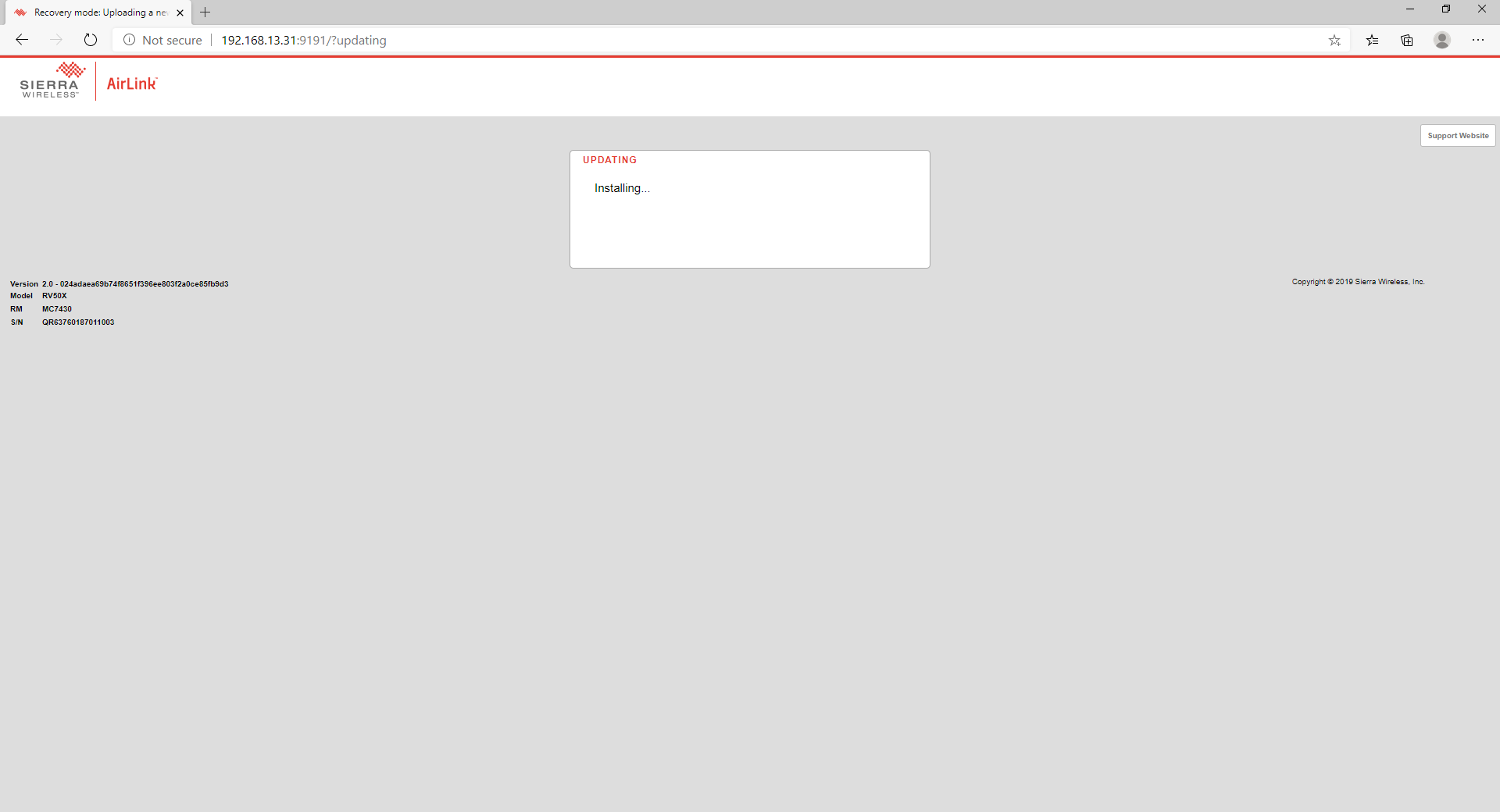 After a minute, the screen is as below, press Reboot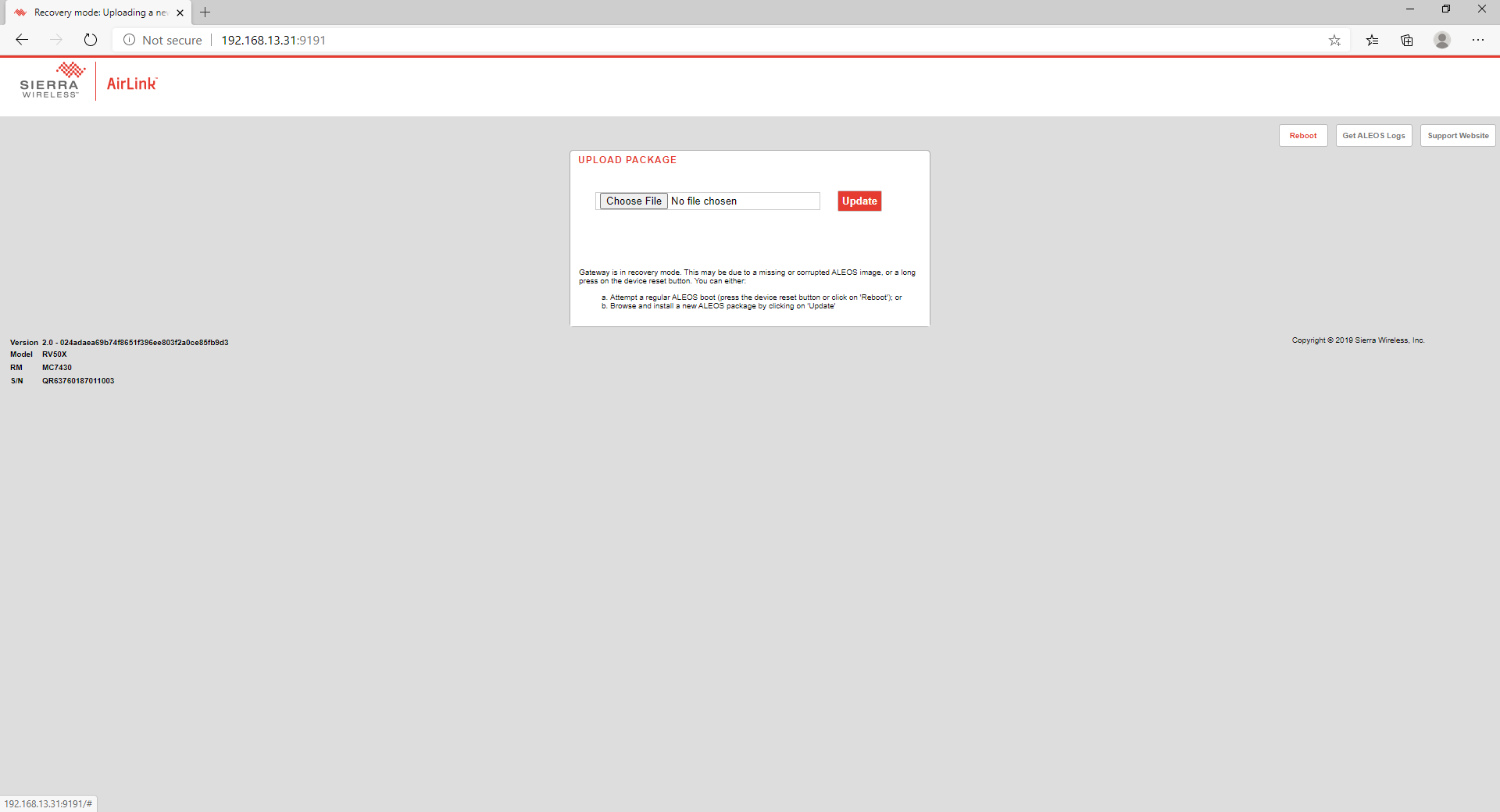 Wait device is rebooted, select Software and Firmware, and upgrade Radio firmware again.